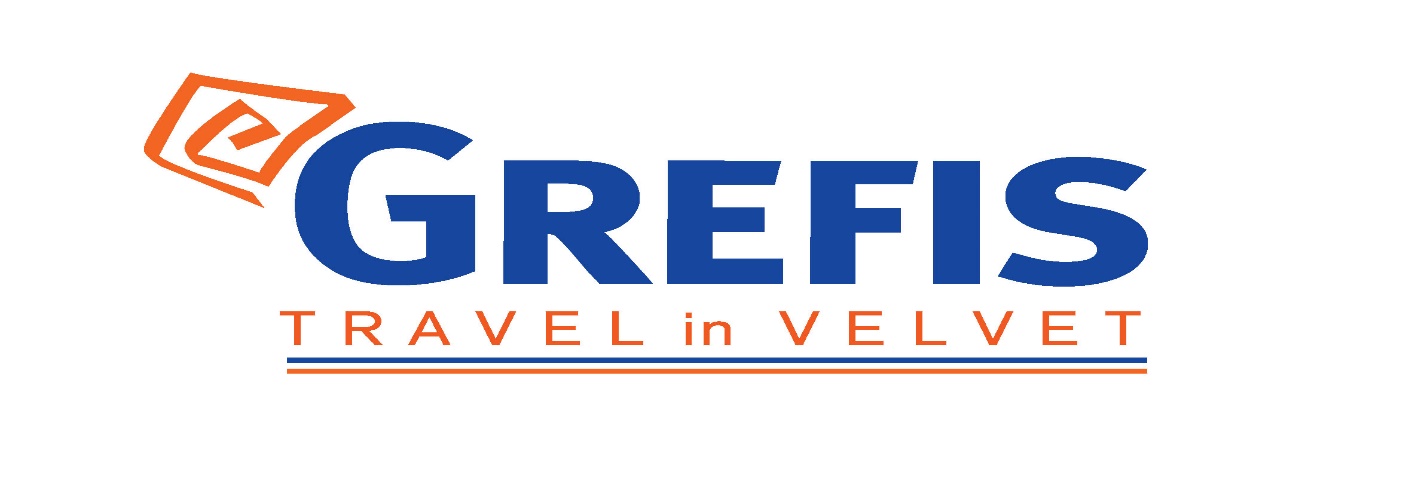 Μητροπόλεως 26-28, (8ος όροφος )Αθήνα 105 63Τηλέφωνο: 210 3315621Φαξ: 210 3315623 – 4Email: info@grefis.gr ΚΛΑΣΙΚΟΣ ΓΥΡΟΣ ΙΣΠΑΝΙΑΣ 8ημ.Κόστα Μπράβα, Χιρόνα, Φιγκέρες, Μπεσαλού, Βαρκελώνη, Σαραγόσα, Μαδρίτη, Τολέδο, Βαλένθια  Αναχωρήσεις : 04/06 – 11/06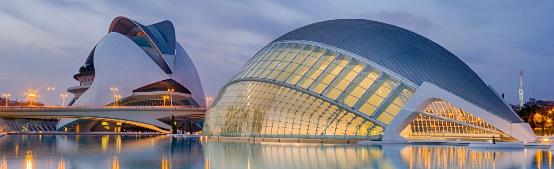 1η μέρα: AΘΗΝΑ - ΒΑΡΚΕΛΩΝΗ - ΚΟΣΤΑ ΜΠΡΑΒΑΣυγκέντρωση στο αεροδρόμιο και πτήση για τη Βαρκελώνη. Άφιξη και μεταφορά στο ξενοδοχείο μας. Διανυκτέρευση.2η μέρα: ΚΟΣΤΑ ΜΠΡΑΒΑ - ΧΙΡΟΝΑ - ΦΙΓΚΕΡΕΣ (ΜΟΥΣΕΙΟ ΣΑΛΒΑΝΤΟΡ ΝΤΑΛΙ) - ΜΠΕΣΑΛΟΥ Μετά το πρωινό στο ξενοδοχείο θα αναχωρήσουμε για την ιστορική πόλη της Χιρόνα, όπου και θα θαυμάσουμε μεταξύ άλλων τον καθεδρικό ναό και την εβραϊκή συνοικία. Χρόνος ελεύθερος για να περιηγηθούμε στα γραφικά σοκάκια του κάστρου. Στη συνέχεια θα επισκεφθούμε το Φιγκέρες, όπου βρίσκεται το μουσείο-θέατρο του διάσημου ζωγράφου Σαλβαδόρ Νταλί. Αφεθείτε στη σουρεαλιστική ατμόσφαιρα που αποπνέουν τα έργα του από τα πρώτα χρόνια της καλλιτεχνικής του δραστηριότητας ως και τα τελευταία χρόνια της ζωής του. Βγαίνοντας από το μουσείο σας προτείνουμε να επισκεφθείτε την Καθολική εκκλησία του Αγ. Παύλου. Θαυμάστε τη Γοτθική αρχιτεκτονική του με τις τοξωτές οροφές και την απλότητα του ναού. Χρόνος ελεύθερος. Τελευταίος μας σταθμός στις πόλεις στολίδια της Καταλονίας, το εκπληκτικό μεσαιωνικό χωριό Μπεσαλού, με την πανέμορφη χαρακτηριστική της γέφυρα, πάνω από τον ποταμό Φλούβια, ως είσοδο στο κάστρο που το περιβάλει. Αφού περιηγηθούμε με ελεύθερο χρόνο, επιστρέφουμε στο ξενοδοχείο μας και παίρνουμε το δείπνο μας. Διανυκτέρευση.3η μέρα: ΚΟΣΤΑ ΜΠΡΑΒΑ - ΒΑΡΚΕΛΩΝΗ (ΞΕΝΑΓΗΣΗ)Πρωινό στο ξενοδοχείο μας και ξεκινάμε αμέσως την περιήγησή μας. Η σημερινή μας εξόρμηση αφορά την Βαρκελώνη και τους κρυμμένους θησαυρούς της. Περπατώντας στον Rambla, τον διασημότερο πεζόδρομο της Βαρκελώνης με την αγορά των λουλουδιών και την αστείρευτη ζωντάνια του, θα δούμε το Μνημείο αφιερωμένο στον Κολόμβο, το Ναυτικό και το Στρατιωτικό Διοικητήριο καθώς και το μουσείο Ναυτιλίας (πρώην Βασιλικά Ναυπηγεία). Δεν θα παραλείψουμε να επισκεφθούμε την κεντρική αγορά τροφίμων και φρούτων «La Boqueria», στην οποία μπορείτε να δοκιμάσετε υπέροχα τοπικά αλλαντικά, καθώς και να γευτείτε φρέσκο ψάρι αλλά και τάπας. Σειρά έχει η Λυρική Σκηνή, στην οποία έχουν εμφανιστεί οι μεγαλύτεροι τενόροι και σοπράνοι του κόσμου, και το Palacio de la Virreina, παλάτι της Αντιβασίλισσας, ένα κτίριο μπαρόκ του 18ου αιώνα. Στον δρόμο μας, θα συναντήσουμε την βρύση Καναλέτας, όπου σύμφωνα με την τοπική παράδοση, όποιος πιεί νερό από αυτή θα επιστρέψει ξανά στην Βαρκελώνη. Συνάμα, αποτελεί σημείο συνάντησης των φιλάθλων της ποδοσφαιρικής ομάδας της Βάρσα για να γιορτάσουν κάθε νέο τρόπαιο. Στην συνέχεια, θα βρεθούμε στην Plaza de Catalunya, στο κέντρο δηλαδή της πόλης και στο χιλιόμετρο 0 της Καταλονίας όπως θεωρείται. Τα εμπορικά καταστήματα θα μας τραβήξουν το ενδιαφέρον, όχι όμως περισσότερο από το πρωτότυπο έργο τέχνης Mural del beso (Τοιχογραφία του φιλιού), που επισήμως ονομάζεται «Ο κόσμος γεννιέται σε κάθε φιλί». Από την ξενάγησή μας στην Γοτθική συνοικία δεν θα μπορούσε να λείπει ο Καθεδρικός Ναός, σήμα κατατεθέν της Βαρκελώνης, που είναι αφιερωμένος στην Αγία Ευλαλία και τον Τίμιο Σταυρό, η Πλατεία Βασιλέως, η μνημειακή αυτή πλατεία που περιβάλλεται από γοτθικά και αναγεννησιακά κτίρια, καθώς και η πλατεία του Sant Jaume, που αποτελεί το πολιτικό κέντρο της Καταλονίας. Σιγά σιγά μεταφερόμαστε στην καινούρια Βαρκελώνη, περνώντας από την Μαρίνα Port Vell, την Barceloneta, το παλιό ψαροχώρι με τις πανέμορφες παραλίες και το Ολυμπιακό μουσείο, για να καταλήξουμε στην Sagrada Familia (Ιερή Οικογένεια). Αποτελεί το σημαντικότερο έργο του Αντόνιο Γκάουντι, ενώ φέρει δικαιωματικά τον τίτλο του πιο επισκέψιμου μνημείου της Βαρκελώνης. Στην συνέχεια, πρόκειται να διασχίσουμε την ομορφότερη και ακριβότερη λεωφόρο της πόλης, την Paseo De Gracia, όπου και θα συναντήσουμε τα καλύτερα ξενοδοχεία της, τους διασημότερους οίκους μόδας καθώς και τα δύο διασημότερα σπίτια του A. Gaudi, το Casa Mila ή Pedrera και το Casa Batllo. Τέλος, περνώντας από την Plaza Espana, θα θαυμάσουμε τα συντριβάνια του Montjuic και το Ισπανικό χωριό, ένα υπαίθριο αρχιτεκτονικό μουσείο που αποτελεί μία μικρογραφία της παραδοσιακής Ισπανικής αρχιτεκτονικής από την έκθεση του 1929. Κατηφορίζοντας τον λόφο θα δούμε το τουριστικό λιμάνι που είναι πρώτο στην Μεσόγειο σε αριθμό επιβατών, τον Ολυμπιακό δακτύλιο και το Maremagnum, το μοναδικό εμπορικό κέντρο της πόλης με άδεια λειτουργίας 365 μέρες τον χρόνο. Επιστροφή στο ξενοδοχείο. Ελεύθερος χρόνος και δείπνο. Διανυκτέρευση.4η μέρα: ΚΟΣΤΑ ΜΠΡΑΒΑ – ΣΑΡΑΓΟΣΑ – ΜΑΔΡΙΤΗΜετά το πρωινό, αναχώρηση οδικώς για τη Μαδρίτη. Καθ’ οδόν, θα επισκεφθούμε τη Σαραγόσα, την πολυπληθέστερη πόλη της αυτόνομης περιφέρειας της Αραγονίας, με τα χαρακτηριστικά κτίρια της τέχνης «μουδεχάρ», αρχιτεκτονική διακόσμηση επηρεασμένη από τη μουσουλμανική παράδοση με στοιχεία από τη χριστιανική κουλτούρα και το γοτθικό στιλ.  Θα δούμε την επιβλητική εκκλησία Βασιλική της Πιλάρ και τον Καθεδρικό Ναό Λα Σέο, που έχουν ανακηρυχτεί από την Unesco Μνημεία Παγκόσμιας Πολιτιστικής Κληρονομιάς. Αργά το απόγευμα άφιξη στη Μαδρίτη, μεταφορά και τακτοποίηση στο ξενοδοχείο και χρόνος ελεύθερος για μια πρώτη γνωριμία με την πόλη. Σας προτείνουμε να περιηγηθείτε στη Γκραν Βία, την μεσαιωνική πλατεία “Πλάθα Μαγιόρ”, την Πουέρτα δελ Σολ και να απολαύσετε τη ζωντάνια του κέντρου της Ισπανικής πρωτεύουσας-μητρόπολης του λατινικού κόσμου. Διανυκτέρευση. 5η μέρα: ΜΑΔΡΙΤΗ (Ξενάγηση)Πρωινό μπουφέ στο ξενοδοχείο. Στην πρωινή  πανοραμική ξενάγηση θα δούμε τα αναρίθμητα αξιοθέατα που “στολίζουν” την Μαδρίτη. Θα δούμε την μεσαιωνική πλατεία “Πλάθα Μαγιόρ”, την Πουέρτα δελ Σολ (την πόρτα του ήλιου) που είναι  το γεωγραφικό  κέντρο  της Ισπανίας, την Πλάθα δε Οριέντε  που την διακοσμούν τα αγάλματα των Ισπανών βασιλέων, το Βασιλικό Παλάτι με τα 2.500 δωμάτια, και τον Καθεδρικό Ναό της Αλμουδένα.  Θα διασχίσουμε μεγάλες Λεωφόρους όπως την Λεωφόρου Πράδο, όπου βρίσκονται μεγάλα μουσεία, όπως η Πινακοθήκη του Πράδο και Μοντέρνας Τέχνης Ρέϊνα Σοφία, θα δούμε τον σιδηροδρομικό σταθμό Ατότσα και το νεοκλασικό κτίριο που στεγάζει την Βουλή. Θα περάσουμε από τις πλατείες του Ποσειδώνα και της Θεάς Κυβέλης με το υπέροχο νεοκλασικό κτίριο του Ταχυδρομείου, την Πύλη του Αλκαλά και το μεγάλο Πάρκο Ρετίρο. Τέλος θα  διασχίσουμε την μεγάλη λεωφόρο Καστελιάνα με τα μοντέρνα κτίρια, το γήπεδο του Μπερναμπέου και την Πλατεία του Χριστόφορου Κολόμβου . Επιστροφή το μεσημέρι στο ξενοδοχείο και χρόνος ελεύθερος. Για το ελεύθερο απόγευμα σας προτείνουμε να επισκεφθείτε το Μουσείου του Πράδο με έργα των μεγάλων ζωγράφων, όπως του Ελ Γκρέκο, Μουρίλιο, Βελάσκεθ και Γκόγια, και το Βασιλικό Παλάτι.  Διανυκτέρευση. 6η μέρα: ΜΑΔΡΙΤΗ – ΤΟΛΕΔΟΠρωινό μπουφέ στο ξενοδοχείο. Αναχώρηση για το Τολέδο, την «πόλη των τριών πολιτισμών» (Χριστιανών, Εβραίων και Αράβων), χτισμένη στις όχθες του ποταμού Τάγου, που διατηρεί  αναλλοίωτη τη μεσαιωνική φυσιογνωμία της και έχει συμπεριληφθεί στον κατάλογο της Unesco σαν Μνημείο Παγκόσμιας Πολιτιστικής Κληρονομιάς. Εδώ θα έχουμε την ευκαιρία να επισκεφθούμε τον Καθεδρικό Ναό, που κυριαρχεί στο κέντρο της πόλης και αντικατοπτρίζει την ιστορική σημασία του, το σπίτι-μουσείο του Ελ Γκρέκο (Δομίνικου Θεοτοκόπουλου) και την εκκλησία του Αγίου Θωμά, όπου βρίσκεται το αριστούργημά του Ελ Γκρέκο,  «Η ταφή του κόμη Οργκάθ» (1586-1588). Επιστροφή νωρίς το μεσημέρι στη Μαδρίτη και απόγευμα ελεύθερο. Σας προτείνουμε να περπατήσετε  στα γραφικά στενά της  περίφημης συνοικίας  Barrio de la Letras, μία απ' τις πιο μποέμ συνοικίες  της Ευρώπης, όπου έζησαν και δημιούργησαν πολλοί απ' τους σπουδαίους ζωγράφους και λογοτέχνες της Ισπανίας, όπως ο Λόπεθ Ντε Βέγκα και Θερβάντες. Διανυκτέρευση. 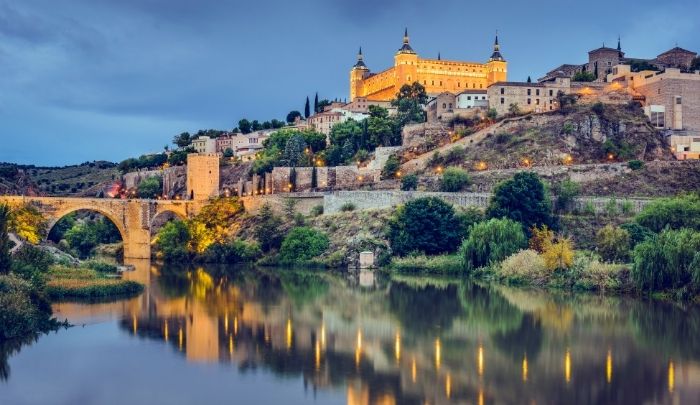 7η μέρα: ΜΑΔΡΙΤΗ – ΒΑΛΕΝΘΙΑ (Ξενάγηση)Πρωινό μπουφέ στο ξενοδοχείο. Αναχώρηση για την Βαλένθια, όπου θα έχουμε την ευκαιρία να γνωρίσουμε από κοντά την Βαλένθια, πρωτεύουσα της ομώνυμης Αυτόνομης Κοινότητας και γενέτειρα του διάσημου αρχιτέκτονα Σαντιάγκο Καλατράβα. Θα κάνουμε την πανοραμική μας περιήγηση, όπου θα δούμε το σύμπλεγμα των 3 κτιρίων «την Πόλη των Τεχνών και της Επιστήμης» στο πάρκο του ποταμού Τούρια. Θα μεταφερθούμε στο ιστορικό κέντρο της πόλης για να δούμε το κτίριο που στεγάζει το Ταχυδρομείο με τα φτερωτά αγάλματα, το κτίριο του Δημαρχείου, το Ιστορικό Μουσείο και τον επιβλητικό γοτθικό Καθεδρικό Ναό της Παναγίας των Αβοήθητων. Ελεύθερος χρόνος να δοκιμάσετε μια τοπική «paella», το διάσημο ισπανικό πιάτο, γενέτειρα του οποίου αποτελεί η Βαλένθια!  Μεταφορά και τακτοποίηση στο ξενοδοχείο. Διανυκτέρευση. 8η μέρα: BΑΛΕΝΘΙΑ – ΒΑΡΚΕΛΩΝΗ - ΑΘΗΝΑ Πρωινό μπουφέ στο ξενοδοχείο. Πριν την αναχώρηση μας για τη Βαρκελώνη, προτείνουμε να κάνετε μια επίσκεψη στο ενυδρείο της πόλης, που θεωρείται ένα από τα σημαντικότερα της Ευρώπης και την παραλία «Las Arenas» («η άµµος») που έχει πάρει το όνομα της από την απέραντη έκταση της χρυσαφένιας άµµου που την καλύπτει.. Νωρίς το μεσημέρι αναχώρηση για τη Βαρκελώνη και την απογευματινή πτήση της επιστροφής.                                                                                    Early Booking                                                                                  Τιμή κατ’ άτομο σε δίκλινο                                                  735€                      795€                           Τιμή σε μονόκλινο                                                                 1035€                    1095€             Τιμή κατ’ άτομο σε τρίκλινο                                                 695€                      755€          Φόροι αεροδρομίων & ξενοδοχείων                                  215€                      215€Περιλαμβάνονται: Αεροπορικά εισιτήρια οικονομικής θέσης Αθήνα - Βαρκελώνη – Αθήνα με απευθείας πτήσεις της Vueling. Διαμονή στα επιλεγμένα κεντρικά ξενοδοχεία 4* (Hotel Eurostars Gran Valencia στη Βαλένθια, Hotel Novotel Madrid Center στη Μαδρίτη, Dwo Les Palmeres στην Κόστα Μπράβα-Καλέγια).Δύο (2) δείπνα σε μπουφέ στο ξενοδοχείο μας στην Κόστα Μπράβα.Πρωινό μπουφέ καθημερινά. Περιηγήσεις, εκδρομές, ξεναγήσεις, όπως αναφέρονται στο αναλυτικό πρόγραμμα της εκδρομής. Όλες οι περιηγήσεις πραγματοποιούνται με υπερσύγχρονο στόλο λεωφορείων EURO6, ο μοναδικός που διαθέτει ειδική κλιματιστική μονάδα με φυσικό ψυχικό αέρα και φίλτρα ενεργού άνθρακα εντός της καμπίνας, εξασφαλίζοντας όλα τα υγειονομικά πρωτόκολλα και φυσικά, την ασφάλειά σας.Τοπικός ξεναγός στο Τολέδο.Έμπειρος τοπικός ελληνόφωνος αρχηγός/ξεναγός.Φ.Π.Α. Ασφάλεια αστικής/επαγγελματικής ευθύνης. Μια χειραποσκευή μέχρι 8 κιλά. (max.size 40x20x30cm)Μια αποσκευή μέχρι 25 κιλά.Δεν περιλαμβάνονται: Φόροι αεροδρομίων & ξενοδοχείων (215€).Checkpoints (25€).Είσοδοι σε μουσεία, αρχαιολογικούς χώρους και γενικά όπου απαιτείται. Ό,τι αναφέρεται ως προαιρετικό ή προτεινόμενο.Προαιρετική ασφάλεια Covid (20€/ταξιδιώτη).Πτήσεις Vueling                                                 Αναχώρηση:   Αθήνα – Βαρκελώνη        22.30    00.40        Επιστροφή:    Βαρκελώνη – Αθήνα         17.55    21.50  Σημειώσεις :Ξεναγήσεις και εκδρομές ενδέχεται να αλλάξει η σειρά που θα πραγματοποιηθούν.